ПОСТОЯННАЯ  КОМИССИЯ  ПО  ВОПРОСАМ ПЛАНИРОВАНИЯ, БЮДЖЕТА  И  ФИНАНСОВ_______________№_______________на №___________от________________┌						┐ПРОТОКОЛ  заседания комиссии15.11.2018 год 		15-00 ч.                каб. 307 Присутствовали:Гончарук Оксана Витальевна  Гапунич Валентин Викторович Звягин Олег Сергеевич Наумчак Виктор Анатольевич Страшный Сергей Анатольевич Шумахер Юрий БорисовичПриглашенные: СЛУШАЛИ: Информацию заместителя городского головы – директора департамента финансов Одесского городского совета Бедреги С.Н. по проекту решения «Про розміщення на вкладних (депозитних) рахунках у банках тимчасово вільних коштів загального фонду бюджету міста Одеси у 2019 році» (обращение департамента финансов № 05-16-704/1918  от 08.11.2018 года).Выступили: Гончарук О.В., Наумчак В.А., Шумахер Ю.Б.Голосовали за данный проект решения:За – единогласно.РЕШИЛИ: Поддержать проект решения «Про розміщення на вкладних (депозитних) рахунках у банках тимчасово вільних коштів загального фонду бюджету міста Одеси у 2019 році»  и вынести на рассмотрение XXX сессии Одесского городского совета.СЛУШАЛИ: Информацию заместителя городского головы – директора департамента финансов Одесского городского совета Бедреги С.Н. по проекту решения «Про внесення змін до рішення Одеської міської ради від 14 грудня 2017 року № 2733-VІІ  «Про бюджет міста Одеси на 2018 рік» (обращение департамента финансов № 04-14/596/1933 от 12.11.2018 года).Голосовали за данный проект решения:За – единогласно.РЕШИЛИ: Поддержать проект решения «Про внесення змін до рішення Одеської міської ради  від 14 грудня 2017 року № 2733-VIІ «Про бюджет міста Одеси на 2018 рік»  и вынести на рассмотрение XXX сессии Одесского городского совета.СЛУШАЛИ: Информацию заместителя городского головы – директора департамента финансов Бедреги С.Н. по проекту решения «Про бюджету міста Одеси на 2019 рік» (обращение департамента финансов №04-14/541/1782 от 22.10.2018 года).Выступили: Гончарук О.В., Звягин О.С., Страшный С.А., Наумчак В.А.РЕШИЛИ: Информацию принять к сведению. Пригласить на следующее заседание комиссии директора департамента коммунальной собственности Спектора А.В.    c  информацией о поступлениях в бюджет города  в 2018 году (по состоянию на 01.11.2018 года) и плановых показателях на 2019 год по следующим доходам:- налог на имущество в части платы за землю;- плата за аренду целостных имущественных комплексов; - плата за аренду имущества коммунальных предприятий и их структурных подразделений, арендодателями которого является департамент коммунальной собственности; - плата за аренду берегозащитных сооружений в виде искусственных пляжей;- средств от приватизации и отчуждении имущества коммунальной собственности;- средств от продажи земельных участков несельскохозяйственного назначения.Заместителю городского головы – директору департамента финансов Бедреге С.Н. предоставить в адрес комиссии информацию по выполнению планов коммунальных предприятий.Пригласить на следующее заседание комиссии управление развитие потребительского рынка и защиты прав потребителей и председателя постоянной комиссии по вопросам экономической, инвестиционной политики, торговли, международных отношений и информационных технологий Терещука В.С.СЛУШАЛИ: Информацию директора департамента городского хозяйства Одесского городского совета Козловского А.М. о выполнении бюджета за 2018 год и основных показателях проекта бюджета на 2019 год.Выступили: Гончарук О.В., Наумчак В.А., Бедрега С.Н., Осауленко С.В., Шумахер Ю.Б., Позднякова А.И., Леонидова Л.В., Еремица А.Н.РЕШИЛИ: Информацию принять к сведению. Направить запрос на имя первого заместителя городского головы Орловского А.И. и заместителя городского головы Рябоконя П.М. по капитальному ремонту жилого дома по адресу: г. Одесса, пер. Книжный, 13.СЛУШАЛИ: Информацию директора коммунального предприятия «Теплоснабжение города Одессы» Донченко И.С. по проекту решения «Про виділення з бюджету м. Одеси на 2019 рік коштів комунальному підприємству «Теплопостачання міста Одеси» у частині компенсації витрат на надання послуг населенню та іншим групам споживачів м. Одеси»  (обращение директора департамента городского хозяйства №1880/вих от 08.11.2018 года).Выступили: Гончарук О.В., Козловский А.М., Позднякова А.И., Бедрега С.Н., Наумчак В.А., Голосовали за проект решения (с суммой фин. поддержки 100,0 млн.гривень):За – единогласно.РЕШИЛИ: Поддержать проект решения «Про виділення з бюджету              м. Одеси на 2019 рік коштів комунальному підприємству «Теплопостачання міста Одеси» у частині компенсації витрат на надання послуг населенню та іншим групам споживачів м. Одеси»  и вынести его на рассмотрение XXX сессии Одесского городского совета.  СЛУШАЛИ: Информацию по заявлениям, поступившим в адрес Одесского городского совета, по вопросу предоставления льгот по плате за землю.Выступили: Гончарук О.В., Звягин О.С., Наумчак В.А., Осауленко С.В.РЕШИЛИ: Установить льготы на 2019 год следующим видам плательщиков налога:Пригласить на следующее заседание комиссии:Голосовали за предоставление льготы по плате за землю Предприятию объединения граждан «Управление имуществом художников Одесщины»:За – 0.РЕШИЛИ: Решение не принято. Голосовали за предоставление льготы по плате за землю Квартирно-эксплуатационному отделу г. Одессы:За – 0.РЕШИЛИ: Решение не принято. СЛУШАЛИ: Информацию по заявлениям, поступившим в адрес Одесского городского совета, по вопросу установления льготного размера арендной платы.Выступили: Гончарук О.В., Наумчак В.А., Страшный С.А.Голосовали за установление размера арендной платы в размере 1 гривня в год на все помещение:За – единогласно.РЕШИЛИ: Встановити на період з 01.01.2019 року до 31.12.2019 року  орендну плату у розмірі 1 гривня на рік за кожне орендоване приміщення:СЛУШАЛИ: Информацию председателя общественной организации «Малыш – 4» Ненно М.А. об установлении ставки сбора за парковку транспортных средств на специально отведенной автостоянке, расположенной по адресу: г. Одесса, ул. Армейская, 11 – 10а (обращения от 10.09.2018 года от 15.11.2018 года).Выступили: Гончарук О.В., Наумчак В.А., Леонидова Л.В., Звягин О.С.РЕШИЛИ: Информацию принять к сведению. Постоянная комиссия по вопросам планирования, бюджета и финансов не может инициировать вопрос об отмене  решения Одесского городского совета, т.к. органы местного самоуправления не могут отменять свои предыдущие решения, если в связи с принятием данного решения возникли правоотношения, связанные с реализацией определенных прав и интересов. Вопрос расторжения договора с ФЛП Красильник А.М. не входит в компетенцию постоянной комиссии по вопросам планирования, бюджета и финансов. СЛУШАЛИ: Информацию директора частного внешкольного учебного учреждения «Одесский валеологический центр» Волковой Л.И. по вопросу установления льготного размера арендной платы с 01.01.2018 года.Выступили: Гончарук О.В., Звягин О.С., Наумчак В.А.РЕШИЛИ: Принимая во внимание замечание юридического департамента Одесского городского совета, считать нецелесообразным установление частному внешкольному учебному учреждению «Одесский валеологический центр»  льготного размера арендной платы с 01.01.2018 года. Председатель комиссии                                               О.В.Гончарук			Секретарь комиссии                                                    В.А.Наумчак 	ОДЕСЬКА 	МІСЬКА РАДА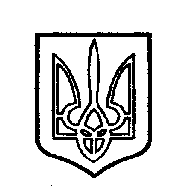 ОДЕССКИЙ ГОРОДСКОЙ СОВЕТ65004, м.Одеса, пл.Думська,165004, г.Одесса, пл.Думская,1Бедрега Светлана Николаевна    - заместитель городского головы - директор департамента финансов Одесского городского совета;ПоздняковаАнна Ивановна  - депутат Одесского городского совета; ОсауленкоСветлана Викторовна - депутат Одесского городского совета;ЛеонидоваЛилия Васильевна - депутат Одесского городского совета;ЕремицаАлексей Николаевич - депутат Одесского городского совета;КозловскийАлександр Маркович - директор департамента городского хозяйства Одесского городского совета;ДонченкоИван Сергеевич   - директор коммунального предприятия «Теплоснабжение города Одессы»;НенноМихаил Анатольевич - председатель общественной организации «Малыш-4»;Волкова Л.И.- директор частного внешкольного учебного учреждения «Одесский валеологический центр».Група платників, категорія/цільове призначення 
земельних ділянокРозмір пільги 
(відсотків суми податкового зобов’язання за рік)Виконавчі органи Одеської міської ради100Підприємства, установи, організації та заклади Одеської міської ради, які є балансоутримувачами парків комунальної власності, дендрологічних і зоологічних парків100Органи державної влади, органи прокуратури, установи,спеціалізовані санаторії України для реабілітації, лікування та оздоровлення хворих, військові формування, утворені відповідно до законів України, Збройні сили України та Державна прикордонна служба України, які повністю утримуються за рахунок коштів  державного бюджету 100Установи Одеської міської ради та Одеської обласної ради, які повністю утримуються за рахунок відповідних бюджетів  100Комунальні підприємства, засновником яких є Одеська міська рада (окрім комунального підприємства «Міжнародний аеропорт Одеса» та комунального підприємства «Малиновський ринок»)100Комунальні підприємства, засновником яких є Одеська обласна рада, основним видом діяльності яких є друкування газет; здійснення іншої діяльності у сфері охорони здоров’я100Санаторно-лікувальні заклади, які розміщені на території парків-пам’ятників  або  які надають санаторно-курортні послуги хворим, що перенесли захворювання та травми хребта з пошкодження спинного мозку (інваліди I групи «спинальні хворі»), санаторії, які є державними санаторно-курортними неприбутковими організаціями,  предметом та напрямками діяльності яких є медико-психологічна реабілітація і надання медичної і психологічної допомоги» 75Вищі навчальні заклади, що проводять діяльність у сфері охорони здоров’я100Благодійні фонди, що реалізують програми будівництва та забезпечення функціонування освітніх та релігійних споруд 100Державні підприємства, які забезпечують професійно-технічне навчання засуджених та використовують земельні ділянки для експлуатації та обслуговування будівель та споруд колонії100Державні організації (установи, заклади), які повністю або частково фінансуються з державного бюджету, основним видом діяльність яких є театральна та концертна діяльність1001.Спортивно-концертний комплекс Одеський палац спорту    пр-кт Шевченка, 31 (2,8658 га)2.ТОВ «Інфокс» 3.Гідрометеорологічний центр Чорного та Азовського морів    Французький бульвар, 89   (19 577,00 кв.м)1.Комунальному позашкільному навчальному закладу «Комплексна дитячо-юнацька спортивна школа № 1» вул. Кримська, 80-А;  вул. Кримська, 62-А;  вул. Ростовська,  4-А; вул. Ільфа і Петрова, 45; проспект Академіка Глушка, 1-б; вул. Академіка Філатова, 13-в; вул. Махачкалінська, 7; вул. Гоголя, 17; проспект Гагаріна, 3; вул. Старопортофранківська, 32;  вул. 10 квітня, 222.Комунальному позашкільному навчальному закладу «Спеціалізована  дитячо-юнацька спортивна школа Олімпійського резерву імені Літвака Бориса Давидовича»  вул. 11-та лінія, 2; вул. Махачкалінська, 4; вул. Кримська, 62-а; вул. Заболотного, 38-а; вул. Ген.Бочарова, 67; вул. Космонавтів, 60;  вул. Ільфа і Петрова, 253.Комунальному позашкільному навчальному закладу «Комплексна дитячо-юнацька спортивна школа № 3»   вул. Академіка Вільямса, 79;   вул. Академіка Корольова, 90.4.Комунальному позашкільному навчальному закладу «Комплексна дитячо-юнацька спортивна школа № 4»   вул. Мала Арнаутська, 6; пр.-кт Гагаріна, 23; вул. Іцхака Рабіна, 8; 5.Комунальному позашкільному навчальному закладу «Комплексна дитячо-юнацька спортивна школа № 6»   вул. Краснослобідська, 40 А;        6.Комунальному позашкільному навчальному закладу «Комплексна дитячо-юнацька спортивна школа № 7»  вул. Героїв Крут, 48; вул. Героїв Крут, 35-б; вул. Тіниста, 1; вул. Ростовська, 4-а;  вул. Кримська, 62-а;    Миколаївська дорога, 283; вул. Дача Ковалевського, 85.7.Комунальному позашкільному навчальному закладу  «Комплексна дитячо-юнацька спортивна школа № 8» вул. Давида Ойстраха, 12;  вул.  Марсельська, 6; вул. Висоцького, 16.8.Комунальному позашкільному навчальному закладу «Дитячо-юнацька спортивна школа з футболу № 9 ім. заслуженого майстра спорту І.Бєланова» вул. Кримська, 62-а; вул. Кустанайська, 3; вул. Марсельська, 6; проспект  Гагаріна, 6;    вул. Канатна, 79.9.Комунальному позашкільному навчальному закладу «Дитячо-юнацька спортивна школа з футболу № 11»  вул. Ільфа і Петрова, 25;  вул. Ільфа і Петрова, 13/1; вул. Академіка Корольова, 12; вул. Ільфа і Петрова, 45;        вул. Академіка Філатова, 13-в; вул. Іцхака Рабіна, 45; вул. Варненська, 12; вул. Академіка Філатова, 23-б; вул. Бреуса, 59; вул. Космонавтів, 60;   вул. Туристська, 29-а; вул. Академіка Глушка, 1-г; вул. Балківська, 42/1;; вул.. Гастелло, 9.10.Комунальному позашкільному навчальному закладу «Комплексна дитячо-юнацька спортивна школа №12»    Фонтанська дорога, 26;    вул. Пушкінська, 33.11.Комунальному позашкільному навчальному закладу «Спеціалізована  дитячо-юнацька спортивна школа Олімпійського резерву  з вільної боротьби № 14» вул. Олександра Невського, 43/2-А.12.Комунальному позашкільному навчальному закладу «Дитячо-юнацька спортивна школа з дзюдо № 15»  вул. Польська,18.   пр-кт Академіка Глушка, 1-г13.Комунальному позашкільному навчальному закладу «Комплексна дитячо-юнацька спортивна школа №17»    вул. Гастелло, 90а; вул. Академіка Воробйова, 20; 14.Комунальному позашкільному навчальному закладу Одеської міської ради  «Дитячо-юнацька спортивна школа Джинестра»  вул. Героїв Крут,48Люстдорфська дорога, 60;    вул. Космонавтів, 70.15.Південне казенне підприємство пробірного контролю Міністерства фінансів України   вул. Мечникова, 4    (I этаж  134,7 кв.м.)